Artificial Urinary Male SphincterItem Number: 37381, 37387, 36812Why is it done? Male Stress incontinence/ Incontinence Usually after a TURP/TUVP, Radical Prostatectomy in 2% of cases as pre-described  complication of surgeryPre-requirements An informed consent is required from the     patient and a pre-admission clinic will be arranged. Patients may not eat or drink from midnight the previous evening. Patients are to refrain from smoking before the  procedure. Patients allergic to IODINE/CHLORHEXIDINE should clearly state this at the pre-admission clinic as well as to theatre staff and Dr Schoeman. Any anti-coagulants such as Warfarin or Aspirin must be stopped 7 days prior to surgery. This may be replaced by once daily Clexane injections. Pre-operative blood tests are required 4 days prior to surgery. Patients with cardiac illnesses require a  cardiologist/ physician report. A chest X-ray is required for patients with lung  disease. Be prepared for a 2 night stay.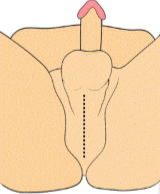 How is it done?  This procedure is done under a spinal / general   anaesthetic, as decided by the anaesthetist. The legs will be elevated into the lithotomy       position. A 7cm incision is made on the perineum  space between scrotum and anus).  Or penoscrotal junction. You will also have a small suprapubic incision. The silicone inflatable cuff is placed around the upper end of the corpora cavernosa of the penis. The reservoir is placed behind the pubic bone The access port is placed in the scrotum, make sure it is on the side of your dominant hand. The cuff will only be activated 6 weeks after the surgery The wounds are closed with dissolvable sutures and/or skin glue. A local anaesthetic is given for pain relief. A urinary catheter is placed for 24hrs. The catheter will be removed early the next morning.. Prophylactic antibiotics will be given to prevent  infection.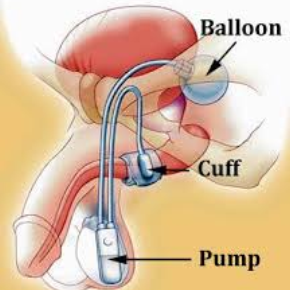 Complications Any anaesthetic has its risks and the anaesthetist will explain all such risks. Complications: hemorrhaging, requiring blood transfusion <1%;  Patients will wake up with a catheter in the urethra and bladder.  This will remain in the bladder for 24 hrs. Pelvic pain for 10-14 days may occur, making it difficult to sit. You will be incontinent until the cuff is activated This may less effective in irradiated patientsNB! Each person is unique and for this reason symptoms may vary.				     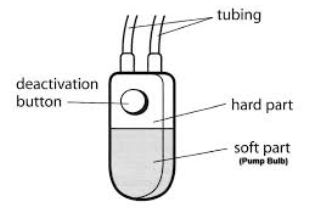 What next? Patients will have a trial of void without catheter the next day. You will be incontinent until the device is activated in 6 weeks Patients will be discharged as soon as they can completely empty the bladder.  Patients may initially suffer from urge  incontinence but this will improve within the next 6 weeks. Allow 6 weeks for symptoms to stabilise. Initial period of pelvic pain is expected.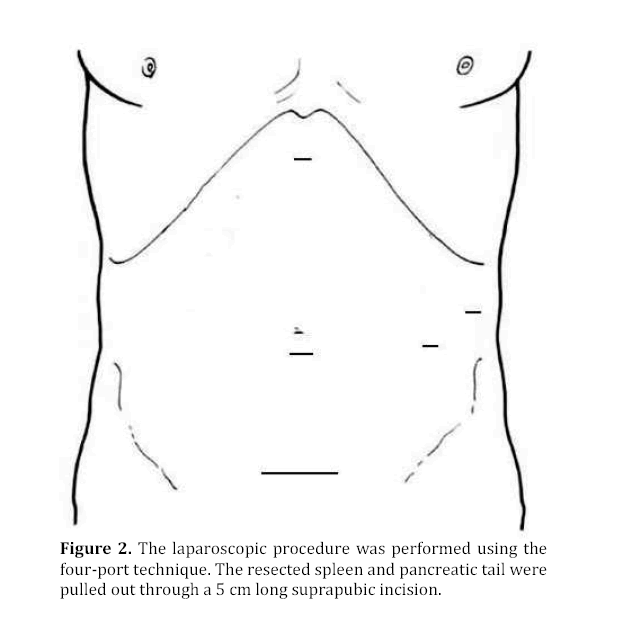 Copyright 2019 Dr Jo Schoeman